Игра - занятие с элементами экспериментирования  «Водичка».Возраст детей: 2 года 9 месяцев-3 года 6 месяцев.Цель: Закрепить первоначальные представления о явлениях неживой природы, в частности о воде (прозрачная, течёт, льётся, журчит, булькает).Задачи:  Активизировать словарный запас с использованием фольклора.Побуждать детей к действию.Учить детей работать в коллективе.Материал:Репродукция к потешке «Водичка-Водичка» (можно использовать любую картинку, на которой изображён умывающийся ребёнок)Использовать для показа ноутбук.  Два прозрачных кувшина с кипячёной водой, прозрачные стаканчики (по числу детей). Кукла,   тазик, куклы по числу детей, губки для мытья кукол.Длительность занятия: 10 минут.Ход занятия: Вводная часть (приветствие): Здравствуйте дети! Посмотрите, кто сегодня пришел к нам в гости в детский сад. К нам пришла кукла Таня. Она хочет с вами поиграть, и поговорить о воде. Основная часть: Вода нужна всем, людям, животным, растениям. Потому,  что воду пьют, водой умываются, в воде купаются. Кукла Таня вам расскажет  потешку.Ай лады, лады, ладыНе боимся мы воды.Чистая водичка Умоет наше личико.Вымоет ладошки,Намочит их немножко.Ай лады, лады, ладыНе боимся мы воды,Чисто умываемсяМаме улыбаемся.Дети подойдите к  компьютеру и посмотрите, что изображено на  экране?(Дети рассматривают минуты 2-3.  Отвечают на вопросы воспитателя. Кто  изображён на экране? Что делает? Затем читаю детям потешку).Водичка-водичкаУмой наше личико.Чтобы глазки блестели,Чтобы щёчки алели,Чтоб смеялся роток,Чтоб кусался зубок.Скажите дети, какую водичку вы видели, когда умывались, мыли руки, купались?  (Ответы детей. Если дети затрудняются с ответом, сама называю свойства воды:  прозрачная, течёт, льётся, журчит, булькает).Давайте подойдем все вместе к тазикам, возьмите каждый по куколке и давайте помоем наших куколок губками. (разыгрывается  ситуация с куклами. Дети  моют кукол паралоновыми губками. Воспитатель медленно льёт воду, давая детям возможность почувствовать слова: вода прозрачная, течёт, льётся, журчит, булькает).  Заключительная часть:Вы молодцы, помыли куколок, а теперь давайте подойдем к кувшину с водичкой. Сейчас я разолью водичку по стаканчикам, а вы её попейте. (воспитатель разливает воду из кувшина по стаканчикам, сопровождая действие словами: прозрачная, льётся, течёт, журчит, булькает. Предлагает детям попить воды. Дети пьют воду. Воспитатель хвалит их, спрашивает какая бывает водичка. Они прощаются с куклой Таней).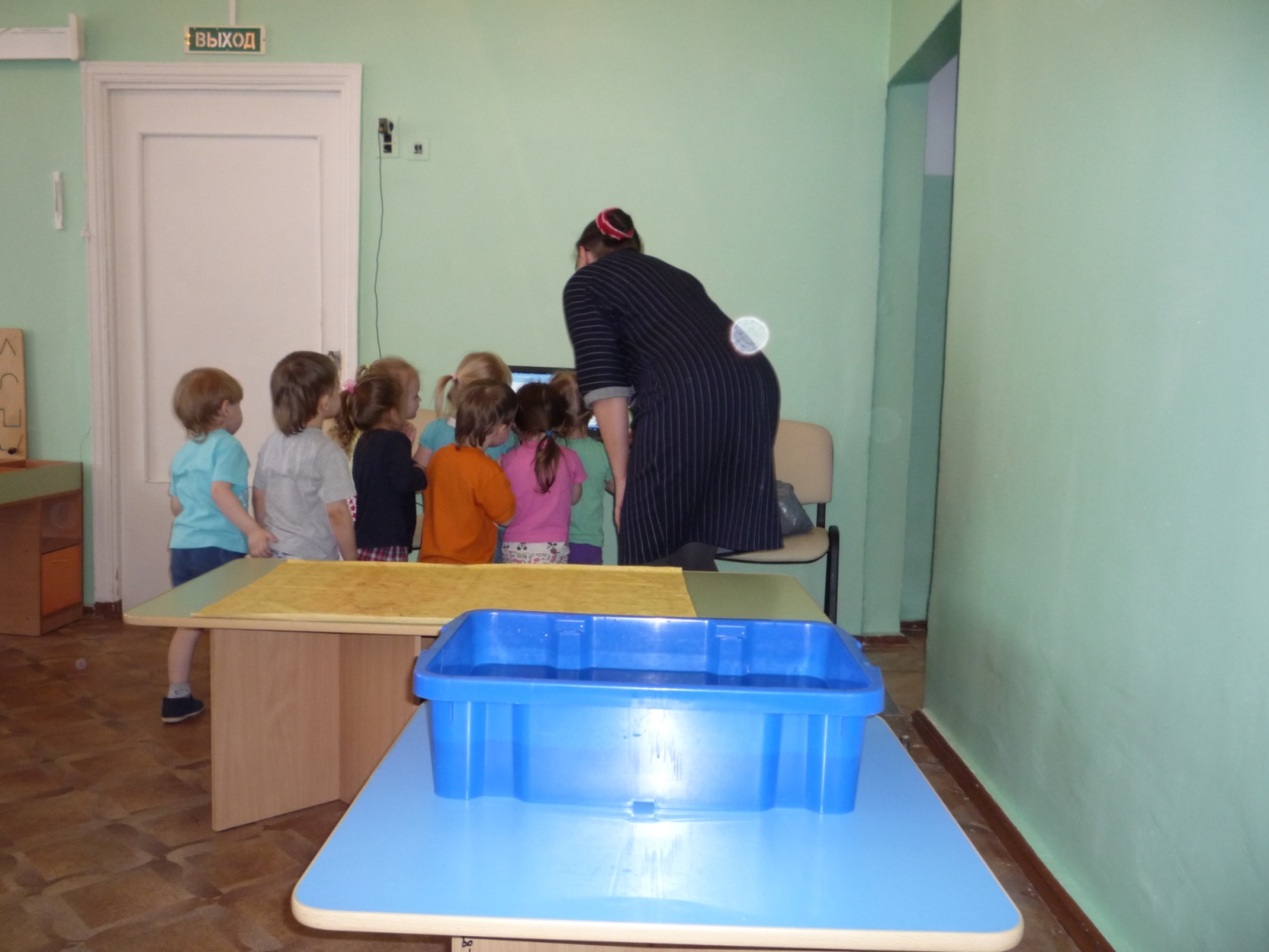 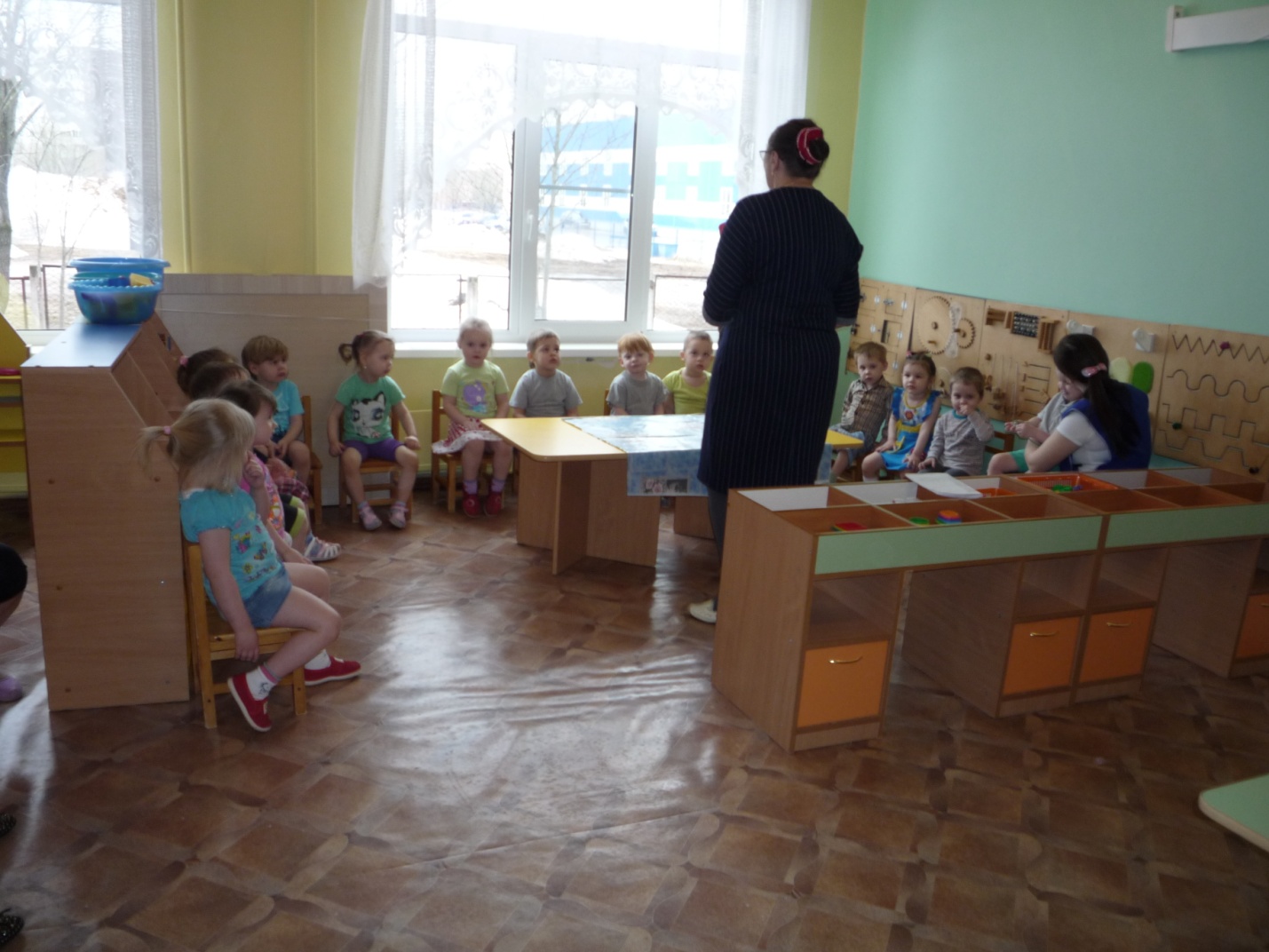 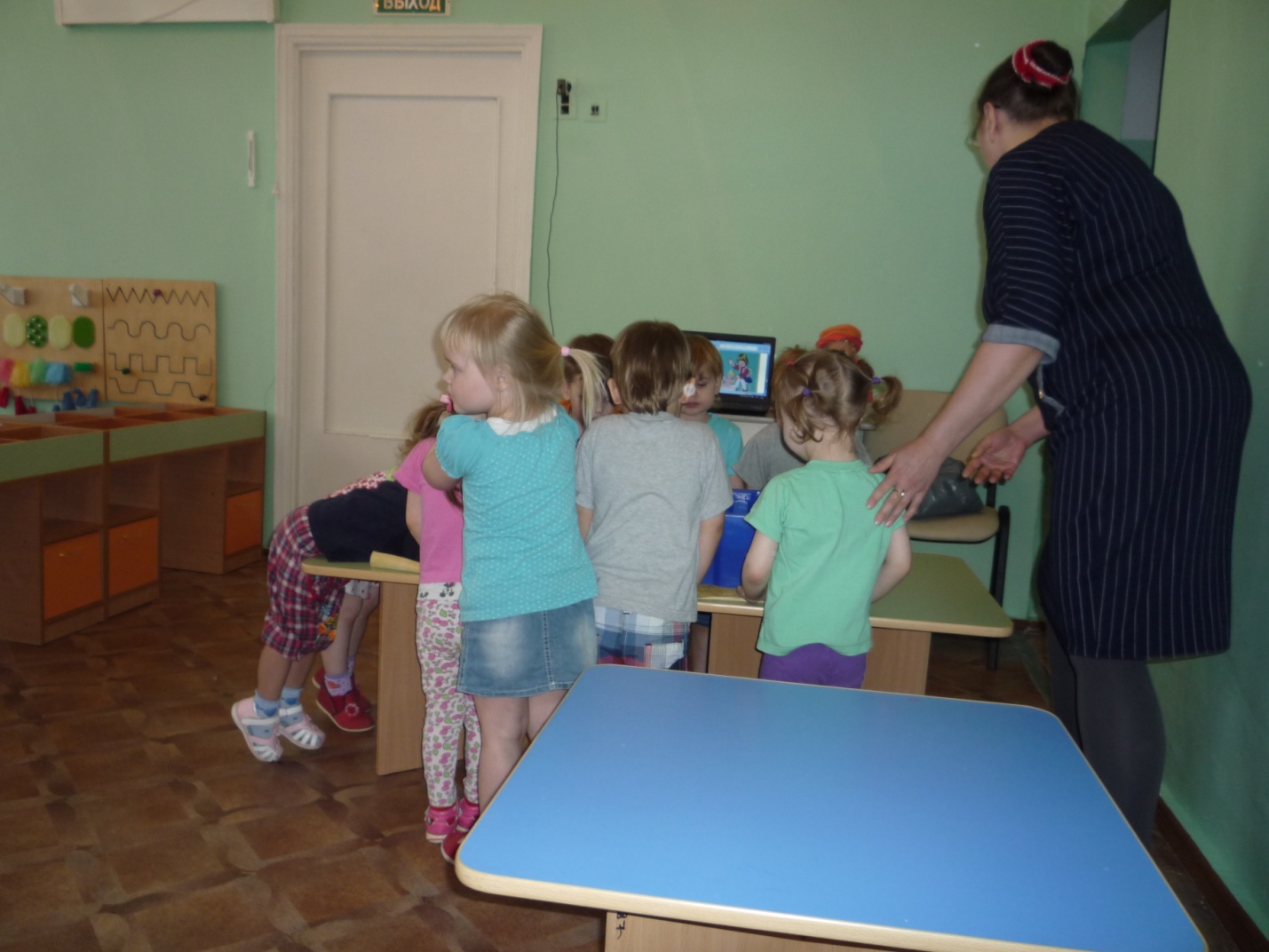 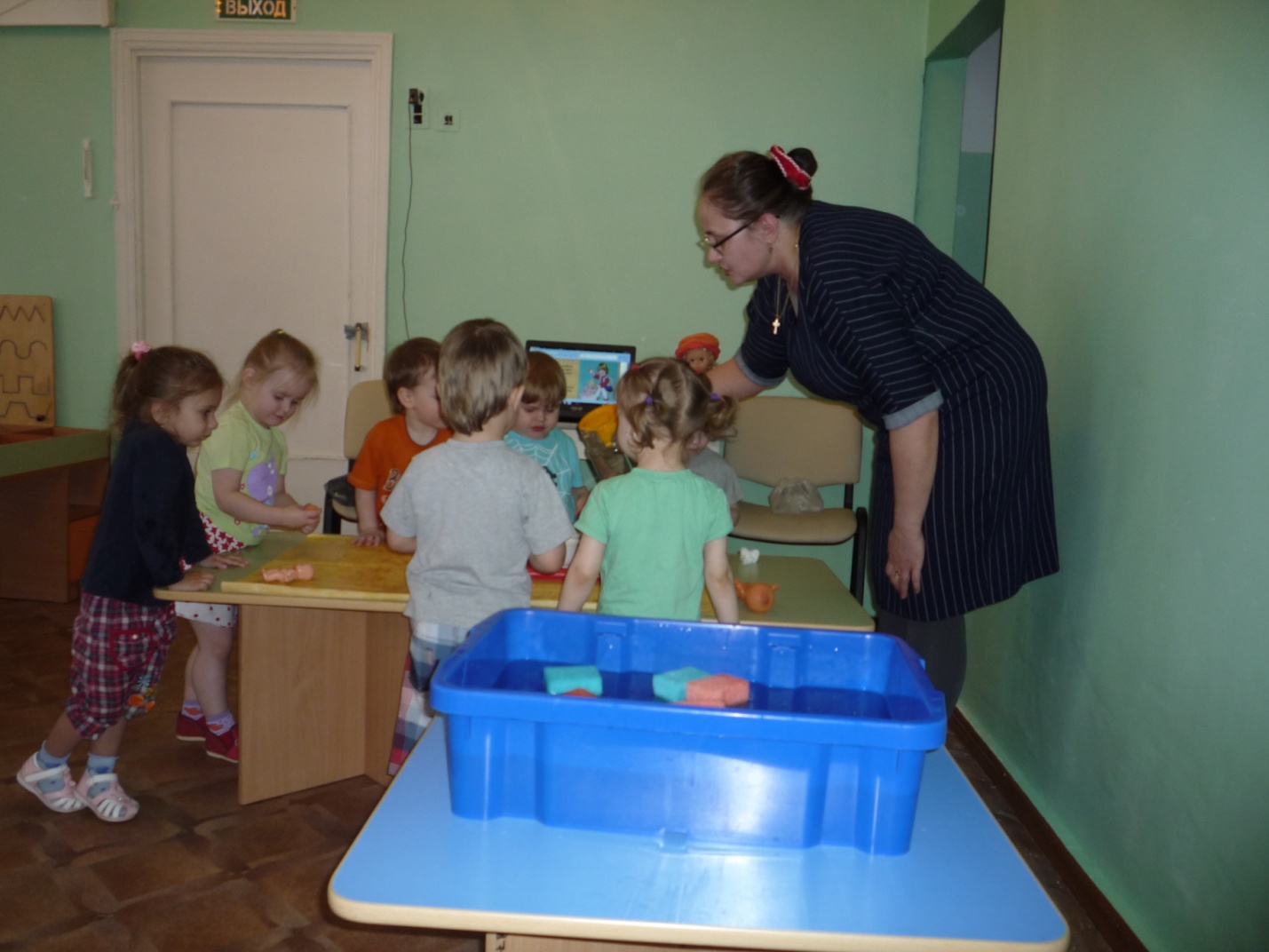 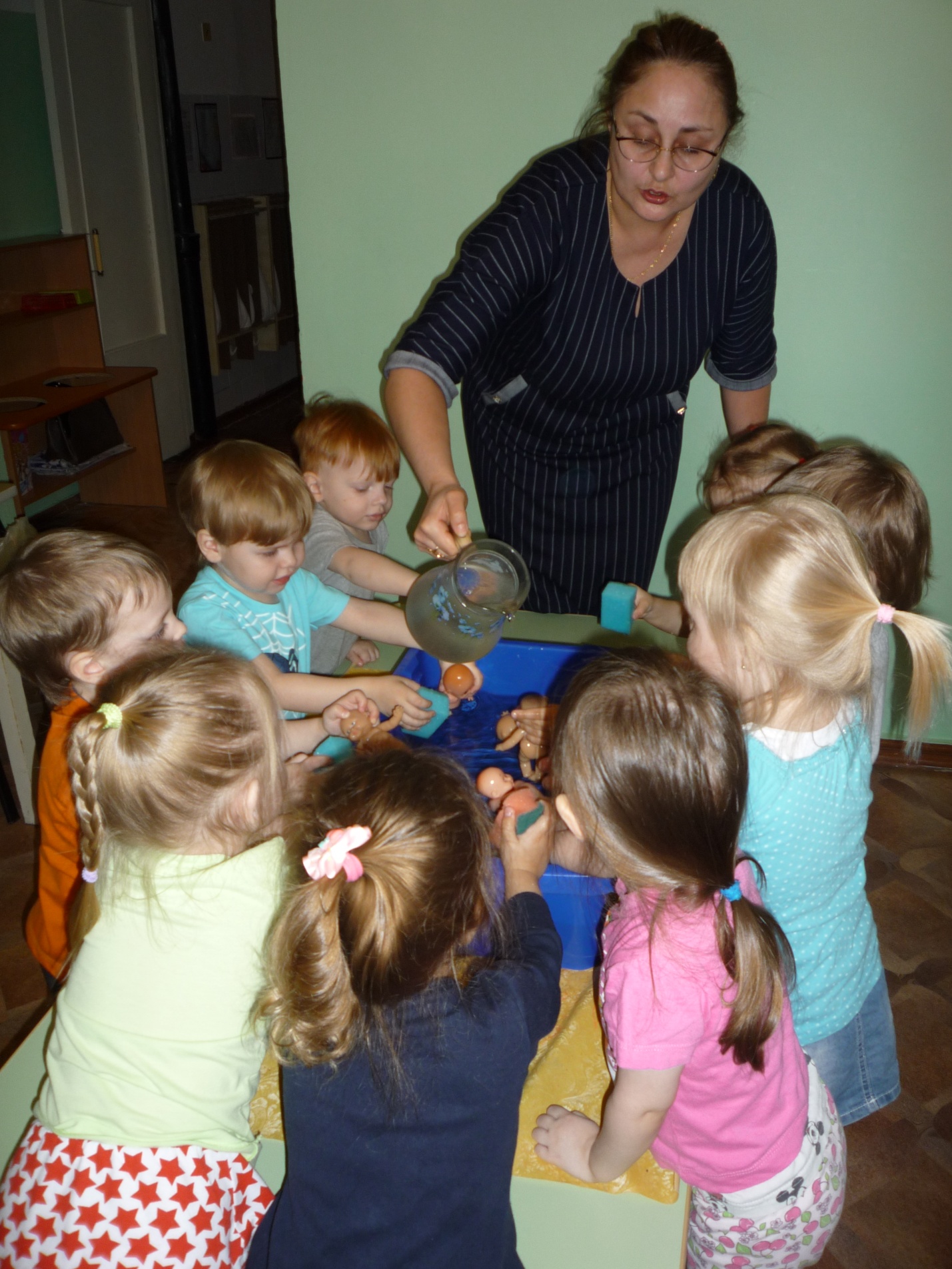 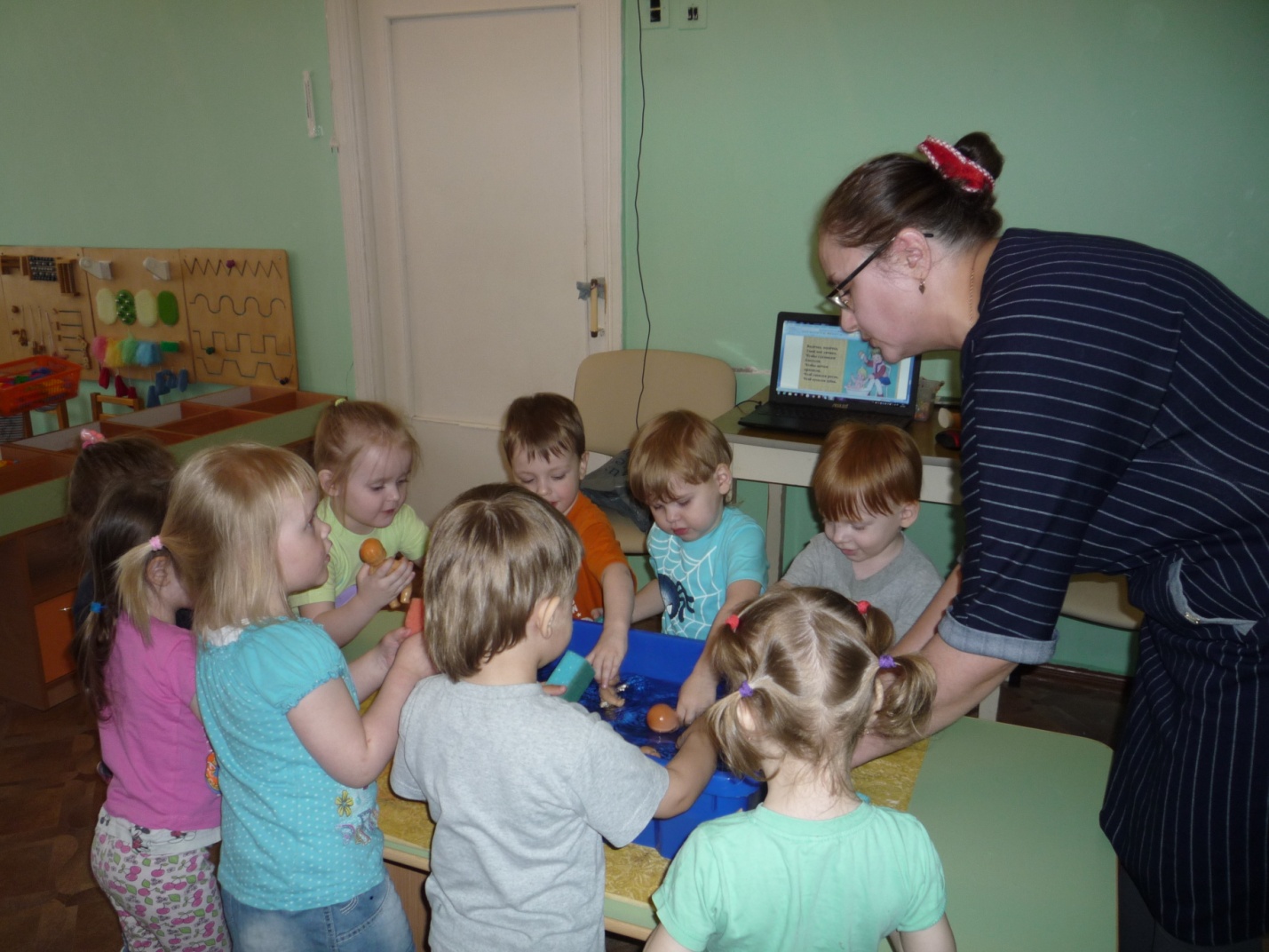 